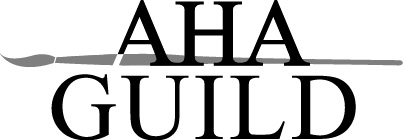 ARLINGTON HEIGHTS ART GUILD NEWSLETTERArlington Heights Art Guild, P. O. Box 621, Arlington Heights, IL 60005SEPTEMBERMeeting date: September 20, 2018Welcome, Autumn, and the return of our Art Guild season!  Hope everyone enjoyed their summer.MEETING FORMAT and THE USUAL REMINDERS   Please note that the social part of the meeting starts at 7:15 although coming earlier is fine.The business part will begin at 7:30.Marcia Kozak will have a Treasurer’s Report available at the meeting for members.  Treats this month will be provided by Tom Warnke and Kathy Wolan.OUR 2018-2019 DEMO SCHEDULEMany thanks to Eileen Fogell for her efforts in lining up the following demonstrating artists.9/20/18               Juliet Christensen, watercolor10/18/18             Enid Silverman, oil11/29/18             Nancy King Mertz, pastel (note that this is this 5th Thursday of November)1/17/19               Steve Puttrich, oil2/21/19               Dorothy Mason, watercolor3/21/19               Phil Schorn, color pencil4/18/19               Kathleen Newman, pastel5/16/19               CritiqueSEPTEMBER’S DEMOJuliet Christensen’s first instruction came from the Oak Park Art League, then 9 years of art lessons with various teachers.  She has taught at the Elmhurst Museum, various park districts including Oak Park, Burr Ridge, etc.  She has been teaching watercolor for the past 30 years. MEMBERSHIPPatti Jostes needs our members to renew as soon as possible.  Without a renewal of your membership, you will not be included in the Membership Directory.  The membership form is included with this newsletter.  Please return it to Patti with your fee.  Thanks!A WALK IN THE PARKLarry and Linda need your help!!  Please consider donating a couple of hours of your time to this event.  It costs you nothing and volunteering always pays forward.Volunteers are required for the following:Information Table.1. one person for 11-122. one person 12-13. two people 1-2 pm - Kathy Wolan may take one of these4. two people 3-4 pmGuild Display Tent1. one person 9-10 for set up2. two - three at 5 pm for tent take downPlease contact Larry Freson for the above spots.Members that can fill in if they are available during the time at the FairI will send e-mail reminders by next week for all that signed up for the Information Table, Guild Tent Volunteers and Members displaying in the Guild tent.THE PIANO PROJECTCongratulations to at least two of our Art Guild members for inclusion in this event!  Tara Riley and Tom Rybarczyk were selected by the Arlington Heights library to paint donated pianos for display and playing throughout the Village.  Tom and Tara will be busy through August with their work.  The Village will put them on display. Tom was told his will be at the Arlington Heights Metra station and Tara’s will be at the Senior Center gazebo for the months of September and October.  If any other members are participating, please let us know!ONGOING and FUTURE EXHIBITS Special thanks to Joan Zoia and Paula Rebbeck for their time and effort to get our work in the public’s eye.For the Senior Center, the next change will be on September 27th  between 12 and 1:30 p.m.Joan is reminding us that the Mount Prospect Library pick up date is August 31st at 1pm.  The Transitions Center exchange will be Friday, September 7th at 1pm.  We are scheduled to show at the Schaumburg Library starting on October 1st, drop off time of 10am.  Sign up sheet for Schaumburg will be at September’s meeting.  Talk to Joan about the Transition Center display. NEW OPPORTUNITIESFrom Linda Campuzano. Please read below.You just never know when a new opportunity will present itself.

I went to Long Grove today (August 8) to see if I could put some posters up about A Walk in the Park in a few shops there. I stopped in at Signature popcorn shop I had never been in.  I told the young man, Chris, behind the counter where I was from and he was quite enthusiastic about taking a poster and a few cards from me.  As we spoke about the show I found out he enjoys photography.  Then the owner Eric comes out the back room and we start talking and he is thrilled to hear about the show and agrees it is hard for artists to get their work displayed. 

He just took over this business and he loves it when Long Grove has their special weekends like Chocolatefest & Strawberryfest.  He said if it were up to him they should have a fest every weekend.  He really wants to draw more art lovers to the area and really likes the community to get involved.  Behind his property is the Covered Bridge Creamery which sells ice cream and sweets and Chris, the photographer has some of his work hanging up back there.

Eric said he would love to get more artists involved in the community and since he has some space off to the side of the shop we could set up a tent or tables and sell our work or possibly hang it in the back of the Creamery.  I asked him what the cost would be and he said probably nothing.  He just wants to start more interest in art and naturally, people coming to see what we have to sell will help his business too.The idea here is to possibly use the AHAG tent for weekend shows in Long Grove.  If any members are interested, please let me know and perhaps we’ll discuss it briefly at the September meeting.OTHER ORGANIZATIONSPlease note that unless you are a member of these organizations, you will not be notified of any changes to information listed here.  Contact them directly if you have questions. Artists Association of Elk GroveMichael Latala will give a pastel still life demonstration on September 26th at 7:30pm.  They will be meeting back in the village library now that renovations are completed.Des Plaines Art Guild/Park Ridge Art LeagueDes Plaines will host the first meeting on September 11th at the Prairie Lakes Community Center at 7pm.  Demonstrating artist (as of this date) to be announced.SOCIAL MEDIA--OngoingJill Stark is our Facebook liaison. If you have any questions or suggestions for our page there, please contact her.  Jill’s email is in the directory.  Here’s the Facebook link:www.facebook.com/AHAGuild/   Please LIKE and FOLLOW to spread the word about our guild and its activities.Send pertinent and news of interest to Tom Warnke using contact information from our membership directory.PLEASE remember to bring a can/non-perishable food item for the Wheeling Township Food Pantry.MINUTES FROM ARLINGTON HEIGHTS ART GUILD MEETINGMay 17, 2018Ann Musolf, President, called the meeting to order at 7:15.  New officers were installed for the next year. Ann is stepping down from President to Vice President.  Mary Devoney will be our new President.  Patti Jostes will take on Membership.  Tom Warnke volunteered to take over as Recording Secretary.  Scholarship checks were presented to the District 14 winners: 1st Place--Rhiannon Morrison-Naylor of Elk Grove High School; 2nd Place--Lucie Green of Buffalo Grove High School; and 3rd Place--Emma Slattery of Elk Grove High School.ExhibitionsPaula mentioned the next Senior Center art exchange date would be on May 24th.  Future dates will be in July and SeptemberJoan reminded members to pick up their artwork from the Arlington Heights Village Hall during the last week of May.A sign-up sheet for the Mount Prospect Library display was sent around.  Drop off is August 1st at 1 pm and pick up on August 31st at 1 pm.  The next Transition Center display pick up/drop off will be July 6th at 1 pm.  The next exchange will be in September.Art FairLarry and Linda discussed the various means of promoting the fair. Advertising will include the Chicago Tribune, Daily Herald (with pictures) and an email blast.As of this evening, 57 vendors were signed up for the fair.MembershipMary Devoney explained the new membership form and encouraged members to volunteer for committees or in any way they can.SecurityMary Devoney discussed what happened when she thought an online buyer was interested in her work.  Many of these inquiries are scams looking for personal information.  If you do find a legitimate buyer, do not hesitate to schedule the purchase in public, such as the Senior Center or the Police Department.DemonstrationEileen introduced Joe Taylor to critique member works.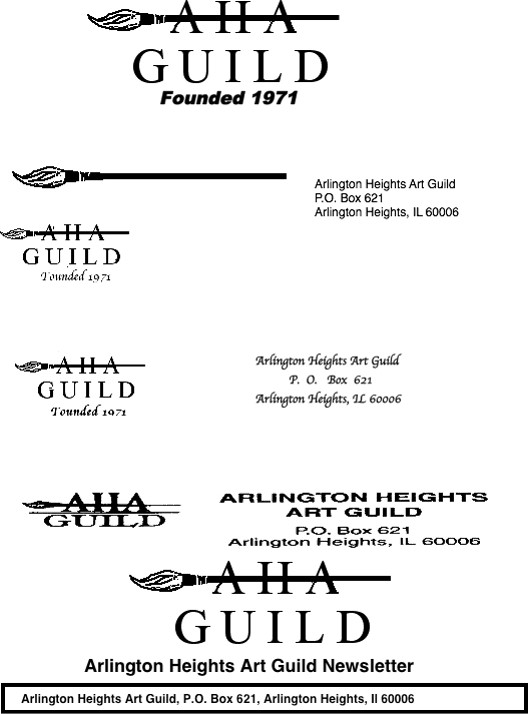 Arlington Heights Art Guild	P.O. Box 621Arlington Heights, IL 60006ahartguild@gmail.comMembership Application 2018-2019The Arlington Heights Art Guild (AHAG) is a nonprofit organization with the primary purpose of stimulating interest and participation in artwork of all kinds. Meetings are held on the third Thursday of the month from September to May, excluding December at 7:15 p.m. at the Wheeling Township Community Service Center, 1616 Arlington Heights Road, Arlington Heights, Illinois.We take great pride in selecting some of the finest professional artists in the area to demonstrate their art at our regularly scheduled meetings from September through April.  At the May meeting we have critiquing/peer judging of members' artwork and a silent auction of donated art.  In the spring a monetary scholarship is awarded to 3 high school students.  Throughout the year, we promote our member artists through local exhibitions and our summer art fair.Membership dues are $20 for an individual and $25 for a couple. We encourage all members to actively participate by volunteering to perform a service during the year’s activities. In order to qualify for a discounted entry fee for our summer art fair, a person must be a member of the Guild for one full year prior to the fair date.To join AHAG, fill out the form on the next page, whether you pay your dues at a meeting or send it in the mail. Make your check payable to the Arlington Heights Art Guild, and mail to the membership chairman, Patti Jostes, 1230 E Woodford Pl., Arlington Heights, IL, 60004. In order to be included in our directory you must pay your dues by the first meeting in September.ARLINGTON HEIGHTS ART GUILD MEMBERSHIPContact Information: please print everything clearlyName (please print) _______________________________________   New member $______ Renewal member $______ ($20 individual or $25 couple)Address ________________________________ City __________________ ZIP_______ Phone (______) ____________ E-Mail_______________________________________________Newsletters are emailed. Mailing is available upon special request. Art medium(s) ________________________________________________________________Are you interested in:  Exhibiting? Yes___ No___ Day trips to museums, galleries & other art venues? Yes ____No____Make your volunteer selections (number in order of preference):____ Art Fair assistance (manning Guild booth, space numbering etc.)____ Fieldtrips	(suggestions, planning and promotion)____ Facebook 	(assistance with monitoring and updates)____ Nominating (work with Board to ensure all positions filled March – April)____ Scholarship (afternoon in March judging student artwork)____ Web Page (assistance with design and updates)____ Welcoming (assisting at monthly meetings for guests and members)		____ Workshops (development and promotion)____ General Assistance (1/2 hour of time as requested)			Waiver: For meetings, workshops, fieldtrips and exhibited artwork, although normal precautions shall be taken to secure exhibited artwork, the artist hereby waives any claim upon the Arlington Heights Art Guild for damages or loss. Signature _________________________________ Date _____________________Make your check payable to the Arlington Heights Art Guild, and mail to the membership chairman, Patti Jostes, 1230 E Woodford Pl., Arlington Heights, IL, 60004.